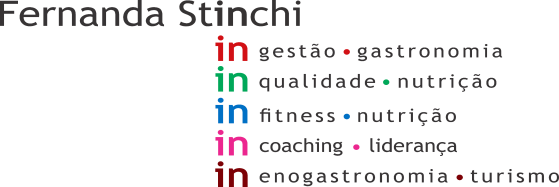 Data: 14/02/01Início: 08:00Cliente: Madrid 1Término: 10:30Consultor:  Diango	Setor- Estoque padariaEM CONFORMIDADESetor – Produção padariaNÃO CONFORMIDADE: Produto com data de validade após aberto divergente do fabricante (ovo pasteurizado com validade de 1 dia após aberto e não 3 dias, conforme etiqueta.)AÇÃO CORRETIVA: Identificar corretamente e orientar os colaboradores envolvidos no processo. NÃO CONFORMIDADE: Presença de produto vencido, Gema de ovo pasteurizada da marca Naturovos, vencimento em 13/02/21.AÇÃO CORRETIVA: Descartar.NÃO CONFORMIDADE:Presença de diversos recheios prontos vencidos. (Carne moída 13/02/21, recheio de torta emiglia 13/02/21 e recheio de palmito 13/02/21)AÇÃO CORRETIVA: Descartar todos. NÃO CONFORMIDADE: Refil (filtro) do purificador de água sem etiqueta com a data da ultima troca. (RECORRENTE)AÇÃO CORRETIVA: Verificar se está sendo trocado os filtros, conforme recomendação do fabricante.NÃO CONFORMIDADE: presença de sujidade atrás de geladeira de congelados (RECORRENTE)AÇÃO CORRETIVA: HigienizarNÃO CONFORMIDADE: Presença de excesso de farinha de trico em maquina não utilizada no dia. AÇÃO CORRETIVA:  providenciar higienização.NÃO CONFORMIDADE: Presença de Sujidade atrás do forno elétrico de pães.AÇÃO CORRETIVA: Higienizar. NÃO CONFORMIDADE: Presença de incrustação em fogão á gás. AÇÃO CORRETIVA: Higienizar. NÃO CONFORMIDADE: Presença de sujidade e limo em borracha de equipamento utilizado para guarda de utensílios. AÇÃO CORRETIVA:  Providenciar higienização. NÃO CONFORMIDADE: Presença de bolor e ferrugem em parte inferior do freezer de produtos abertos AÇÃO CORRETIVA:  Providenciar higienização e estrados. NÃO CONFORMIDADE: Presença de sujidade em piso da padaria (toda a área).AÇÃO CORRETIVA: Higienizar. NÃO CONFORMIDADE: Presença de perfex sem proteção.AÇÃO CORRETIVA: armazenar de forma correta.NÃO CONFORMIDADE: Presença de produto manipulado sem identificação em balcão não utilizadoAÇÃO CORRETIVA: Identificar corretamente e orientar os colaboradores envolvidos. NÃO CONFORMIDADE: Presença de coifas sujas e sem identificação  da próxima higienizaçãoAÇÃO CORRETIVA: Higienizar e providenciar informativo da validade da higienização. NÃO CONFORMIDADE: Presença Ausência de controle de limpeza do mês 02/21AÇÃO CORRETIVA: Providenciar planilha e orientar o correto preenchimento. Setor- Despensa farinhas ( em baixo da escada)EM CONFORMIDADESetor- Padaria atendimentoNÃO CONFORMIDADE: Salgados recheados expostos para venda, em temperatura ambiente.AÇÃO CORRETIVA: Expor para venda, refrigerado até 7°C, ou aquecido com no mínimo 60°C.Setor- Padaria LojaNÃO CONFORMIDADE: Tortas recheados, e bolos com cobertura, expostos para venda, em temperatura ambiente.AÇÃO CORRETIVA: Expor para venda, refrigerado até 7°C, ou aquecido com no mínimo 60°C.Setor- Câmara congelada padariaNÃO CONFORMIDADE: Presença de acumulo de gelo no climatizador. AÇÃO CORRETIVA: limpar. Providenciar manutenção. Setor- Câmara fria padariaEM CONFORMIDADESetor- Manipulação FriosNÃO CONFORMIDADE: Presença de tanque de higienização com água represada e sujidade e tábua de poliuretano favorecendo a proliferação de microorganismos.AÇÃO CORRETIVA: Retirar as taboas e providenciar higienização correta.NÃO CONFORMIDADE: Presença de borrifador sem identificação.AÇÃO CORRETIVA: Identificar corretamente. NÃO CONFORMIDADE: Presença de bandeja de isopor armazenada desprotegidaAÇÃO CORRETIVA: Armazenar corretamente. Setor- Frios/Armário e prateleira (área externa)NÃO OBSERVADOSetor- Câmara fria/FriosNÃO CONFORMIDADE: Presença de caixa de madeira, não permitido segundo a Portaria 2619/11AÇÃO CORRETIVA:  Retirar do local e armazenar os produtos em recipientes adequados. Setor- Câmara congelada/FriosNÃO CONFORMIDADE: Presença de excesso de gelo (RECORRENTE)AÇÃO CORRETIVA: Providenciar o desgelo Setor- Frios atendimento/ LojaEM CONFORMIDADESetor- Frios expositores loja (equipamentos de refrigeração/congelamento/ frutas secas)NÃO CONFORMIDADE: Presença de queijo gorgonzola com bolor não condizente com o produtoAÇÃO CORRETIVA: Descartar. NÃO CONFORMIDADE: Presença de queijo prato da marca Trolez com bolor AÇÃO CORRETIVA: Descartar. Setor-  Frios /Despensa frutas secas e castanhas (em baixo da escada)EM CONFORMIDADESetor-  F.L.V. /ManipulaçãoNÃO CONFORMIDADE: Presença de limo em pia de lavagem de mãos (RECORRENTE)AÇÃO CORRETIVA: Limpar.NÃO CONFORMIDADE: Setor de manipulação, não climatizado.AÇÃO CORRETIVA: Providenciar climatizador Portaria 2619 de 2011-7.16. A temperatura das áreas climatizadas deve ser mantida entre 12ºC e 18ºC e a manipulação nestas áreas não deve ultrapassar 2 horas por lote.NÃO CONFORMIDADE: Presença de borrifador sem identificação. AÇÃO CORRETIVA: Identificar corretamente e orientar os colaboradores envolvidosSetor- F.L.V./Câmara friaNÃO CONFORMIDADE: Presença de caixa de madeira em câmara (RECORRENTE)AÇÃO CORRETIVA: Transferir os alimentos para caixas adequadas.NÃO CONFORMIDADE: Presença de ralo aberto (proibido ralo dentro de câmara – Portaria 2619/11)AÇÃO CORRETIVA: vedar o ralo NÃO CONFORMIDADE: Presença de borrifador sem identificação.AÇÃO CORRETIVA: Identificar corretamente.Setor- F.L.V./EstoqueEM CONFORMIDADESetor- F.L.V./ Expositores lojaNÃO CONFORMIDADE: Presença de sujidade em prateleiras AÇÃO CORRETIVA: providenciar higienização. Setor- F.L.V. expositor refrigerado OrgânicosEM CONFORMIDADESetor- F.L.V. Ilha OrgânicosEM CONFORMIDADESetor- Açougue/Armário e prateleira (área externa)NÃO OBSERVADOSetor- Açougue – Lava botasNÃO CONFORMIDADE: Presença de água suja empossada em descanso de escova, favorecendo proliferação de bactérias (RECORRENTE)AÇÃO CORRETIVA: retirar água e orientar os colaboradores sobre a proibição manter água empossasda. Setor- Açougue AtendimentoNÃO CONFORMIDADE: Presença de limo na torneira. (RECORRENTE)AÇÃO CORRETIVA: Limpar.NÃO CONFORMIDADE: Presença de Sujidade em bancada de corte de carnes (RECORRENTE)AÇÃO CORRETIVA:   Providenciar higienização. Setor- Açougue manipulaçãoNÃO CONFORMIDADE: Presença de bandeja de isopor próximo ao climatizador. (RECORRENTE)AÇÃO CORRETIVA: Retirar do local.  Setor- Açougue/ Câmara congeladaNÃO CONFORMIDADE: Sujidades no piso (RECORRENTE)AÇÃO CORRETIVA: Limpar.Setor- Açougue Câmara refrigeradaEM CONFORMIDADESetor- Açougue/ Expositores lojaNÃO CONFORMIDADE: Presença de carne moída.AÇÃO CORRETIVA: Proibido moer, e embalar carne na ausência do consumidor.NÃO CONFORMIDADE: Presença de picanha fatiada sem validade e tabela nutricional. AÇÃO CORRETIVA: Identificar corretamente os produtos e orientar os colaboradores envolvidos Setor- MerceariaEM CONFORMIDADESetor- Estoque/ Papel higiênicoNÃO CONFORMIDADE: Produtos (fardos de papel higiênico), encostados na parede e teto. (RECORRENTE)AÇÃO CORRETIVA: Manter afastados 60 cm do teto e 10 cm das paredes.NÃO CONFORMIDADE: Produtos mantidos diretamente sobre o piso (descartáveis, produtos de limpeza).(RECORRENTE)AÇÃO CORRETIVA: Devem estar sobre estrados ou prateleiras.Setor- Estoque higiene pessoal/descartáveisNÃO CONFORMIDADE: Presença de mofo em teto AÇÃO CORRETIVA: Providenciar limpeza NÃO CONFORMIDADE: Sujidades no piso. (RECORRENTE)AÇÃO CORRETIVA: Limpar.Setor- Estoque Escritório/descaráveisNÃO CONFORMIDADE: Produtos mantidos diretamente sobre o piso (Fita filme, bandejas de isopor ).(RECORRENTE)AÇÃO CORRETIVA: Providenciar estrados ou armazenar nas prateleiras. Setor- Estoque SecoNÃO CONFORMIDADE: Presença de tela protetora milimétrica com espaços superior ao recomendado (2mm)AÇÃO CORRETIVA: Providenciar troca da tela conforme especificado pela Portaria 2619/11.NÃO CONFORMIDADE: Bebedouro, sem etiqueta de controle de troca do filtro, com presença de limo. (RECORRENTE)AÇÃO CORRETIVA: Verificar a validade dos filtros dos bebedouros.  Limpar.NÃO CONFORMIDADE: Tela de proteção em abertura na parede com excesso de poeira. (RECORRENTE)AÇÃO CORRETIVA: Limpar.NÃO CONFORMIDADE: Alarme de incêndio com passagem obstruída por fardos de alimentos (RECORRENTE)AÇÃO CORRETIVA: Manter passagem desobstruída.Setor- Área externaNÃO CONFORMIDADE: Alguns objetos em desuso, com acúmulo de sujidades. (papelão e sujidades, nas peças de andaime) (RECORRENTE )AÇÃO CORRETIVA: Identificar.NÃO CONFORMIDADE: Presença de caixa d’água em desuso com acumulo de água (RECORRENTE)AÇÃO CORRETIVA: armazenar de forma adequada à evitar o acumulo de água.Setor- Mezanino EM CONFORMIDADESetor- Cozinha funcionáriosNÃO  OBSERVADOSetor- RefeitórioNÃO CONFORMIDADE: Suporte para microondas em madeira..AÇÃO CORRETIVA: Suporte deve ser de material lavável.NÃO CONFORMIDADE: Fiação elétrica exposta do banho-maria.AÇÃO CORRETIVA: Risco alto de acidente elétrico. As fiações devem estar em conduítes externos.NÃO CONFORMIDADE: Presença de incrustação em microondas AÇÃO CORRETIVA: Providenciar higienização.NÃO CONFORMIDADE: Presença de diversos produtos abertos sem identificação e validade (leite, margarina, requeijão cremoso.)AÇÃO CORRETIVA:  Identificar corretamente e orientar os colaboradores envolvidos. NÃO CONFORMIDADE: Presença de insetos na pia de higienização das mãos. (formiga)AÇÃO CORRETIVA: Providenciar desinsetização. NÃO CONFORMIDADE: Presença de Sujidade em piso (Café)AÇÃO CORRETIVA: Providenciar higienização.NÃO CONFORMIDADE: Saboneteira sem identificação  AÇÃO CORRETIVA: Providenciar identificação. NÃO CONFORMIDADE: Planilha de controle de higienização com preenchimento parcial. AÇÃO CORRETIVA: Preencher corretamente e orientar os colaboradores.Setor- Descanso funcionáriosNÃO CONFORMIDADE: Bebedouro, permanece sem etiqueta de controle de troca do filtro. (RECORRENTE)AÇÃO CORRETIVA: Verificar se é  realizado a troca dos filtros dos bebedouros. Setor- Vestiário femininoNÃO OBSERVADOSetor- Vestiário masculinoNÃO CONFORMIDADE: Dispenser par sabonete danificado. (RECORRENTE)AÇÃO CORRETIVA: Manutenção, ou troca.NÃO CONFORMIDADE: Lixeira com pedal danificado.AÇÃO CORRETIVA: Manuenção, ou troca.Setor- Descarte de resíduosEM CONFORMIDADESetor- Banheiro estacionamentoNÃO OBSERVADO. Setor- Banheiro ClientesEM CONFORMIDADESetor- RecebimentoEM CONFORMIDADESetor- Impróprios/trocaNÃO OBSERVADO. 